Яхнина Е.З. 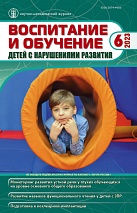 Совершенствование диагностического инструментария для проведения мониторинга развития восприятия и воспроизведения устной речи у глухих обучающихся на уровне основного общего образования // Воспитание и обучение детей с нарушениями развития. – 2023. – № 6. – С. 12-23.Аннотация. В статье представлен диагностический инструментарий, дополняющий содержание мониторинга развития восприятия и воспроизведения устной речи у глухих обучающихся на уровне основного общего образования, результаты его апробации, подходы к использованию полученных данных при проектировании индивидуализированных рабочих программ и проведении занятий по коррекционному курсу «Развитие восприятия и воспроизведения устной речи».Ключевые слова: глухие обучающиеся, основное общее образование, диагностический инструментарий, слухозрительное восприятие устной речи, коммуникативные действия, речевое оформление самостоятельных высказываний, результаты обследования, коррекционный курс «Развитие восприятия и воспроизведения устной речи».